Self- Assessment-Cum-Performance Appraisal Forms   API-PBAS  Proforma    Name of the lnstitute / College: ........................Name of fie Department: ............................Under CAS Promotion for	Stage/ LevelForFaculty of...........................................                Reference: i) The Gazette of India: Extraordinary, Part lII Section4 dated 18thJuly, 2018                                 ii) Government of Maharashtra Misc. - 2018.CR 56/18/UNI1date 8thMarch, 2019                                iii) Government of Maharashtra Misc.- 20l 8.CR56/l 8/UNI I date 10thMay, 2019                                                          ACADEMIC YEAR:  ----------------       PART A:	GENERALINFORMATION AND ACADEMIC BACKGROUNDName (in Block Letters)DepartmentCurrent Designation & Academic Level  4.       Date of last Promotion     Current   position and             Academic   5.      Level of an applicant under CAS The designation and grade pay applied for under CAS Date of eligibility for promotion Address (with Pin code)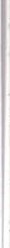             Telephone/ Mobile No. E-mail Academic Qualifications (from S.S.C. till Post-Graduation): ·Research Degree(s):Appointments held  prior-joining this institution:(Please attach relevant certificates of service/ experience)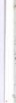 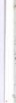  Posts Held after appointment at this Institution: Period of teaching experience:P.G. Classes (In Years):U.G. Classes (In Years):14.  Research Experience excluding Years Spent in M.Phil./Ph.D. (in Years)15.  Fields of Specialization under the Subject / Discipline:16.  Human Resource Development Center Orientation / Refresher Course /        FDP/ MOOC/ One-Two week Course attended so far:Name & Signature off TeacherPART B: ACADEMICPERFORMANCE INDICATORS (API):Based on the teacher's self-assessment, API score are proposed for (l ) teaching related activities; domain  knowledge;(2) Involvement in University / College student's related activities / research activities. The minimum API score required by teachers from this category is different for different levels of promotion. The self- assessment score should be based on objectively verifiable records. It shall be finalized by the Screening cum Evaluation /Selection Committee .University may detail the activities, incase institutional specificities require, and adjust the weight ages without changing the minimum total API scores required under this categoryTabletAssessment Criteria and Methodology for University/College TeachersNote: For the purpose of assessing the grading of Activity at Serial No. l and SerialNo.2, all such periods of duration which have been spent by the teacher on different kinds of paid leaves such as Maternity Leave, Child Care Leave, Study Leave, Medical Leave, Extraordinary Leave and Deputation shall be excluded from the grading assessment. The teacher shall be assessed for the remaining period of duration and the same shall be extrapolated forth entire period of assessment to arrive at the grading of the teacher. The teacher on such leaves or deputation as mentioned above shall not be put to any disadvantage for promotion under CAS due to his/her absence from his/her teaching responsibilities subject to the condition that such leave / deputation was undertaken with the prior approval of the competent authority following all procedures laid down in these regulations and as per the acts, statutes and ordinances of the parent institutionTable2Methodology for Institute Teachers for calculating Academic / Research Score(Assessment must be based on evidence produced by the teacher such as: copy of publications, project sanction letter, utilization and completion certificates issued by the University and acknowledgements/or patent filing and approval letters, students' Ph.D. award letter, etc.)Based on the teacher's self- assessment, APl scores are proposed for research and academic contributions. The minimum API scores required for teachers from this category are different for different level so promotion in universities and colleges. These lf-assessment	score shall be based on verifiable records and shall be finalized by the screening cum evaluation committee for the promotion of Assistant Professor to higher grades and Selection Committee for the promotion of Assistant Professor to Associate Professor and Associate Professor to Professor and for direct recruitment of Associate Professor and Professor.(l) Research Papers in Peer-Reviewed or UGC listed Journals :( Please refer points as per UGC notification)2)(a)Publications (other than Research papers) (Books, hapters in Books)(I) Books Published with ISSN/ ISBN number      International Publisher: 12 points per Book for Single Author	                  National Publisher: 1O points per Book for Single Author,                            etc. as per Appendix II Table 2  (GR: 8/3/19   (2) (a)(ii)Chapter in Edited Book with ISSN/ ISBN	(5 points per Chapter) (2) (a)(iii) Editor of Book with ISSN/1SBN number          Editor of Book by international Publisher: 10 points per Book for Single Author,	       Editor of Book by National Publisher: 8 points per Book for Single Author2) (b) Translation works in Indian and Foreign Languages by qualified faculties (3points per Chapter or Research paper) Creation of  ICT mediated Teaching Learning pedagogy and content and          development of new and innovative courses  and curricula  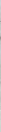 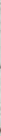 (3)(a) Development of Innovative pedagogy:     ( 5 points per innovative pedagogy)(3) (b) Design of new curricular and courses : (02 points per curricula / Course)(3) (c) MOOCs:(3) (c) (i)Development of complete MOOs in4 quadrants (4 credit course)(20 per curricula /Course)  (In case of MOOs of lesser credits 05 marks/credit)(3)(c)(ii) MOOCs (developed in 4 quadrant) per module/ lecture       	(5 points per module/lecture)3) (c) (iii)Content writer/ subject matter expert for each module of MOOCs   (at least one quadrant)                                                                                               (2points per Curricula/Course)(3)(c) (iv) Course Coordinator for MOOCs (4 credit course) (8 Points per curricula / Course)                                                                     (In case of MOOCs of lesser credits 02 marks / credit)        (3) (d): E-Content(3) (d) (i)Development of e-Contentin4 quadrants for a complete course/e-book                                                                                                        (12 Points per curricula / Course)  (3)(d)(ii) e-Content (developed in 4 quadrants per module / Course)                                 			                                            (5 points per Module / Course)(3)(d)(iii)   Contribution to development of e-Content module in complete course /                   paper / e –book  (At least one quadrant)                                                                                                         (2 points per module / Course)(3)(d) (iv) Editor of e-content for complete course/paper/e-book     	(10 points per Course / paper)(4)  Research Score: (4) (a) Research1rnidance :( Ph.D.: 10 points degree awarded & 05 per thesis submitted)                   (M.Ph1I./P.G dissertation: 2 points per degree rewarded)(4)(b) Research Projects Completed: A: More than 10 lakhs (l 0 points per Project)     B: Less than 10 lakhs  (5 points per Project)   (4)(c)Research Projects Ongoing: A: Morethan10 1akhs          (5 points per Project)		                B: Less than 10 lakhs	   (2 points per Project)  4) (d) Consultancy:	(3 points per Consultancy Project)(5)(a)Patents: (10 points per lnternationa1 Patent and 7 points per National Patent) (5)(b)*Policy Document (Submitted to an international Body / Organization like             UNO /UNESCO/World Bank/                  International Monetary Fund etc. or Central Government or  State Government)A: International 	(l 0points per Policy Document)B: National	        (7 points per Policy Document)C: State                  (4 points per Policy Document)(5)(c)Awards / Fellowship: A: International        (7pointsperAwards/Fellowship)                                                         B: National                (5 points per Awards/Fellowship)(6)*1nvited lectures /Resource Person /paper presentation in Seminars        /Conferences/full paper in Conference Proceedings (Paper presented in          Seminars/ Conferences and also published asfull paper in Conference       Proceedings will be counted only once)       International (Abroad): (7points per Seminars /Conferences)       International (within Country) :( 5 points per Seminars/Conferences)     National: (3 points per Seminars /Conferences)    State/University Level :( 2 points per Seminars/Conferences)Note: The Research score for research papers would be augmented as follows: Peer-Reviewed or UGC-listedJournal s (Impact factor to be determined as per Thomson Re utensils):i) Paper in refereed journals 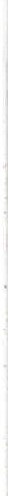 without impact factor-5 Points ii) Paper with impact factor less than1 -10 Points   iii) Paper with impact fact or between I and 2 -l 5Points   iv) Paper with impact fact or between2 and 5 -20Points v) Paper with impact factor tween5 and 10 – 25 Points vi) Paper with impact factor>10-30 Points a) Two authors: 70%of total value of publication for each author. b) More than two authors: 70%of total value of publication for the First /Principal /Corresponding author and 30% of total value of publication for each of the joint authors.Joint Projects: Principal investigator and Co-investigator would get 50% each.Note:Paper presented if part of edited book or proceeding then it can be claimed only once. For joint  supervision of research students, the formula shallbe70% of the total score for Supervisor and Co-supervisor. Supervisor and Co-supervisor, both shall get7 marks each.*For the purpose of calculating research score of the teacher, the combined research score from the categories of 5(b).Policy  Document and 6.Invitedlectures/Resource Person /Paper presentation shall have an upper capping of thirty percent of the total research score of the teacher concerned. There search score shall be from the minimum of three categories out of six categories.                                                  Summary of Table 2                                               Academic / Research ScoreIV	SUMMARY OF API SCORES:List of Enclosures :( Please attach copies of certificates and/or letters sanction orders, papers etc. wherever Necessary)  UNDERTAKING           I Dr /Mr./Mrs.....................Under takes that the information provided is          Records submitted by me to correct as per Institute and documents Proforma enclosed along with the duly filled in _____________ PBASDate: …………………………… 	    Signature of the faculty with DesignationPlace: …………………….Date: ……………………………			                    Signature                                                                                                                                           Head of DepartmentPlace: …………………….Verified by IQAC.............Date: ...................                                                                       		    Signature 											         Coordinator -IQACPlace: ..................Signature of Director / PrincipalN.B.: The individual PBAS Performa duly filled along with all enclosures, submitted for CAS  promotions will be verified by the institutes as necessary and placed before the Screening Cum Evaluation Committee or Selection Committee for Assessment Verification                     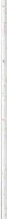 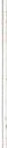 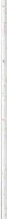 ExaminationsName of theBoard/ UniversityYear of Passing PercentageOf Marks ObtainedDivisionI Class IGradeSubjectDegreesTitleDate of AwardName of UniversityM. Phil.Ph.D. ID. Phil.D.Sc. / D .Litt./ Any otherDesignationName of EmployerEssential Qualifications for the Post at the time of ApointmentNature of Appointment (Regular/ Fixed term/ Temporary/ Adhoc)Nature of DutiesDate of JoiningDate of LeavingSalary with GradeReason of LeavingDesignationDepartmentDate of JoiningDate of JoiningGrade Pay/ Pay Matrix LevelDesignationDepartmentFromToGrade Pay/ Pay Matrix LevelName of the CoursePlaceDurationName of Organizer                                                                             1.Teaching                                                                             1.Teaching                                                                             1.Teaching                                                                             1.Teaching                                                                             1.Teaching                                                                             1.TeachingCategoryName of ActivityUnit of  CalculationUnit of  CalculationSelf-Appraisal GradingVerified API Grading by CommitteeCategoryName of ActivityActual Class spent per Year% of TeachingFor Assistant Professor/ Associate Professor/ Professori)Good: 80% & Aboveii)Satisfactory : Below 80% but  70 % & Aboveiii)Not satisfactory: Less than 70%Verified API Grading by Committee1Teaching: (Number of classes taught/total classes assigned) x100%(ClassesTaught includes sessions on tutorials,  lab and other   teaching related  activities)(Teaching: Blackboard Teaching: ICT based Practical /Laboratory Tutorials /Assignments / Project, Field Work Group Discussion, Seminars Remedial! Teaching, Clarifying doubts within and outside the class hours Additional teaching toSupport counseling and  mentoring)Total Actual hours spent 
2. Involvement in the University/ College  students related activities/ research activities
2. Involvement in the University/ College  students related activities/ research activities
2. Involvement in the University/ College  students related activities/ research activities
2. Involvement in the University/ College  students related activities/ research activities
2. Involvement in the University/ College  students related activities/ research activities2ActivitiesTotal days Spent per  yearSelf-Appraisal Grading For Assistant Professor/ Associate Professor/ Professori)Good: 80% & Aboveii)Satisfactory : Below 80% but  70 % & Aboveiii)Not satisfactory: Less than 70%Verified API Grading by Committee2                        (1)      (2)                 (3)         (3)2Administrative responsibilities such has Head, Chairperson /Dean/Director / IQAC Coordinator/different committees/Warden, etc.  Examination and evaluation duties assigned by the college/ university or attending the examination paper evaluation. (i) Question Paper Settingii) Invigilation/Supervision iii) Flying Squadiv) CS/ACS/Custodian v) CAP Director l Assistant       Directorvi) Unfair Menace Committee vii)Grievance Committee viii)internal Assessmentix) External  Assessmentx) Re-valuationxi) Result Preparation(College      Level for Internal Assessment) xii) RRCIRAC Committee\xiii) MPhil.,Ph.D. Thesisevaluation/any other)(c)Student related co-curricular, extension and field based activities such as student clubs, career counselling, study visits, student seminars and other events, cultural, sports, NCC, NSS and community services.d) Institutional! Governance/ Participation in State/Central bodies/Committee on education, Research and          National development etc.(Govt. Nominee/Nodal officer/Enquiry committee member/inspection committee member/state Govt. Workshop committee/Govt. CASCommittee/Subject expect/Organizing seminars/ conferences/workshops, etc. and other college/university      Activities.Evidence of actively involved in guiding Ph.D. students No. of Registered  candidate:  ii)No. of Awarded  Candidates:(f) Conducting Minor or Major Research Project sponsored by national or international agencies.i} Above 10 Lacs :ii)Below 10lacs(g)At least one single or joint publication in peer-reviewed or UGC list of Journals.Over all Grading:Good: Good in teaching and satisfactory or good in activity at S.No.2.Or Satisfactory: Satisfactory in teaching and good or satisfactory in activity                        At S.No.2.Not Satisfactory: lf neither good nor satisfactory in overall grading.Over all Grading:Good: Good in teaching and satisfactory or good in activity at S.No.2.Or Satisfactory: Satisfactory in teaching and good or satisfactory in activity                        At S.No.2.Not Satisfactory: lf neither good nor satisfactory in overall grading.Over all Grading:Good: Good in teaching and satisfactory or good in activity at S.No.2.Or Satisfactory: Satisfactory in teaching and good or satisfactory in activity                        At S.No.2.Not Satisfactory: lf neither good nor satisfactory in overall grading.Sr.No.    Title      Of   paperJournal Name, Page nos.,  Vol. no., Issue no., Year ofpublication ISSN/ ISBN NO.Impact Factor if anyNo.  of Co- AuthorsWhether Principal Author   Superv-isor  Co-superv-isorSelf-     Apprai-sal  ScoreAPIScoreVerif-ied       Page      No. Of  Relevant  Docum-ents123Total( 1)Total( 1)Total( 1)Total( 1)Total( 1)Total( 1)Total( 1)Sr.No.Title of Book withno. of pagesPublishers name with ISSN/ ISBNNO.International/ National PublisherNo. of Co- AuthorsWhether Principal Author/ Co-AuthorSelf- Appraisal Score  API Score VerifiedPage No. of Releva-nt DocumentsI2Sub Total:(2)(a)(I ):Sub Total:(2)(a)(I ):Sub Total:(2)(a)(I ):Sub Total:(2)(a)(I ):Sub Total:(2)(a)(I ):Sr.No.Title of Chapter with Page Nos.Name of BookPublisher Name & ISSN/ ISBNNO.    No.     Of   Co-  AuthorsWhether Principal Author / Co-AuthorSelf- Appraisal ScoreAPIScore Verifi-edPage No. of Releva-nt Docum-ents12Sub Total:(2)(a)(ii)Sub Total:(2)(a)(ii)Sub Total:(2)(a)(ii)Sub Total:(2)(a)(ii)Sub Total:(2)(a)(ii)Sr.No.Title of  Book with Page Nos.Publisher Name & ISSN/ ISBNNO.International/ National PublisherNo. of Co- AuthorsWhether Principal Author/ Co-AuthorSelf- Appra-isal ScoreAPIScoreVerifiedPage No. of Relev-ant Docum-ents12Sub Total (2)(a)(iii)Sub Total (2)(a)(iii)Sub Total (2)(a)(iii)Sub Total (2)(a)(iii)Sub Total (2)(a)(iii)Sub Total (2)(a)(iii)Sr.No.Original Title of Chapter or Research paper / Book with Page Nos.  Nos.ISS / ISBNNO.  Name    Of OriginalAuthorTranslated Title of Chapter or Research paper /Book with Page Nos. ISSN /        ISBN NO. No. of  Translated   Co- AuthorsWhether Principal Author/ Co- AuthorSelf- Apprai-sal ScoreAPIScore VerifiedPage No. of Relev-ant Docum-ents12Sub Total(2)(b)Sub Total(2)(b)Sub Total(2)(b)Sub Total(2)(b)Sub Total(2)(b)Sub Total(2)(b)                        Tota1(2): (2)(a)(i )+ (2)(a)(ii)+(2)(a)(iii)+(2)(b)                        Tota1(2): (2)(a)(i )+ (2)(a)(ii)+(2)(a)(iii)+(2)(b)                        Tota1(2): (2)(a)(i )+ (2)(a)(ii)+(2)(a)(iii)+(2)(b)                        Tota1(2): (2)(a)(i )+ (2)(a)(ii)+(2)(a)(iii)+(2)(b)                        Tota1(2): (2)(a)(i )+ (2)(a)(ii)+(2)(a)(iii)+(2)(b)                        Tota1(2): (2)(a)(i )+ (2)(a)(ii)+(2)(a)(iii)+(2)(b)Sr.No.Title of   innovative  pedagogySponsored Agency if any                                                                                                                                                                                                                                                                                                                                                                                                                                                                                                                                                                                                                                                                                                                                                                                                                                                                                                                                                                                                                                                                                                                                                                                                                                                                                                                                                                                                                                                                                                                                                                                                                                                                                                                                                                                                                                                                                                                                                                                                                                                                                                                                                                                                                                                                                                                            Types of    Teaching-   Learning  Environments : Face-to-face/  Networked  / Open  and distance / Virtual  / if anySpecify ICT’s resources: web link: YouTube Videos-Audios / Smart Classroom/ Simulation Games/ Blogging/ Online Discussion Forums / Virtual Laboratories / Telecast /Picture/ Models/Charts if any   Date        of  Approval      f rom   Authority    Date of      Implem-    entionSelf- Apprai-sal Score   APIScore Verif-iedPage  No. of Relev-ant Docu-ments12                                                                                       Sub tota1(3)(a)                                                                                       Sub tota1(3)(a)                                                                                       Sub tota1(3)(a)                                                                                       Sub tota1(3)(a)                                                                                       Sub tota1(3)(a)  Sr. No.Name of  Programme curricular introducedTitle   of  new  curricular and courses Specify lCTs  resources: web link / You tube link: Audio Video/ Telecast /   Picture/ Models    / Charts if anyDate of approval from authorityDate of   Impleme-  ntation      Self-       Appr-       aisal       ScoreAPIScore VerifiedPage No. of  Relev-ant Docu-mentsI2   Subtotal(3)(b)   Subtotal(3)(b)   Subtotal(3)(b)   Subtotal(3)(b)   Subtotal(3)(b)Sr.No.Sr.No.Name of  Programme  where curricular introducedCourse CreditsTitle of new MOOCCurricularSpecify ICTs resources: web link/ You tube link: Audio Video/ Telecast/ Picture/ Models/ChartsIf anyDate of approv-al from authori-ty if anyDate OfImple-menta-tionSelf- Appr-aisal ScoreAPIScore VerifiedPage No. of Relevant Docume-ntsI2Subtota1(3)(c)(i)Subtota1(3)(c)(i)Subtota1(3)(c)(i)Subtota1(3)(c)(i)Subtota1(3)(c)(i)  Sr. No.Name of Programme  &      Course where curricula introducedCourse CreditsTitle of new MOOCcurriculaSpecify ICTs resources: web link / You tube link: Audio Video / Telecast/ Picture/ Models/ChartsIf any Date of approval from authorityDate of Implem-entationSelf- Appraisal Score  APIScore Verified Page No.   of  Relevant Docume-  ntsl2Subtota1(3)(c)(ii)Subtota1(3)(c)(ii)Subtota1(3)(c)(ii)Subtota1(3)(c)(ii)Subtota1(3)(c)(ii)Subtota1(3)(c)(ii)Sr.NoName of Programme & Course where Content is introducedCourse CreditsTitle of new MOOCContent    curricularSpecify lCTs resources: web link/ You tube link: Audio Video/ Telecast/Date of approval from authorityDate of Implemen-tationSelf- Appraisal ScoreAPIScore VerifiedPage No. of Relev-ant Docum-ents12                                                                                                                               Subtotal(3)(c)(iii)                                                                                                                               Subtotal(3)(c)(iii)                                                                                                                               Subtotal(3)(c)(iii)                                                                                                                               Subtotal(3)(c)(iii)                                                                                                                               Subtotal(3)(c)(iii)                                                                                                                               Subtotal(3)(c)(iii)Sr.No.      Name of         Programme     & CourseCourse Credits Title  of    MOOCcurriculaS1iecifyICTs resources: web link / You tube link: Audio Video/ Telecast/ Picture /Models / Charts if any Date of appro-val from author-ity    Date     of  Implem- entation Self-  Appra-  isal Score    API   Score  Verif-iedPage No.  of Relev-ant  Docum-ents12Sub   Total (3)(c)(iv)Sub   Total (3)(c)(iv)Sub   Total (3)(c)(iv)Sub   Total (3)(c)(iv)Sub   Total (3)(c)(iv)Sub   Total (3)(c)(iv)                                                   Total(3)(c): (3)(c)(i)+(3)(c)(ii)+(3)(c)(iii)+(3)(c)(iv)                                                   Total(3)(c): (3)(c)(i)+(3)(c)(ii)+(3)(c)(iii)+(3)(c)(iv)                                                   Total(3)(c): (3)(c)(i)+(3)(c)(ii)+(3)(c)(iii)+(3)(c)(iv)                                                   Total(3)(c): (3)(c)(i)+(3)(c)(ii)+(3)(c)(iii)+(3)(c)(iv)                                                   Total(3)(c): (3)(c)(i)+(3)(c)(ii)+(3)(c)(iii)+(3)(c)(iv)                                                   Total(3)(c): (3)(c)(i)+(3)(c)(ii)+(3)(c)(iii)+(3)(c)(iv)Sr.No.      Title of e-Content course/ e-book with no. of pages, Name of Programme & Course to whichIntroducedSpecify ICTsResources:web linkWhether Peer reviewedNo. of Co Authors         Whether         Principal       Author   /     Co-AuthorSelf- Appraisal ScoreAPI Score Verifi-edPage No. ofRelevant  Docum-entsl2Sub Total:(3)( d)(i)Sub Total:(3)( d)(i)Sub Total:(3)( d)(i)Sub Total:(3)( d)(i)Sub Total:(3)( d)(i)Sub Total:(3)( d)(i)Sr.No     Title of     e content / e-module with no. of pages,   ISSN/ISBN No. If any.Name of Programme& Course to which introducedSpecify ICTsresources:web linkWhether Peer reviewedNo. of  Co- AuthorsWhether Principal Author/ Co-AuthorSelf- appraisal ScoreAPI ScoreVerifiedPage. No. of Releva—nt Docum-ents12                                                                                                                                Sub Total:(3)( d)(iii)                                                                                                                                                                                                                                                          Sub Total:(3)( d)(iii)                                                                                                                                                                                                                                                          Sub Total:(3)( d)(iii)                                                                                                                                                                                                                                                          Sub Total:(3)( d)(iii)                                                                                                                                                                                                                                                          Sub Total:(3)( d)(iii)                                                                                                                                                                                                                                                          Sub Total:(3)( d)(iii)                                                                                                                           Sr. No.Name of Programme  &  Course where Content  is  introduced  Course  CreditsTitle of new MOOCContentcurricularSpecify lCTs   resources: web link / You tube link: Audio Video/ Telecast/ Picture/ Models/ChartsIf anyDate of approval from authority Date of  Implem- entationSelf- Appraisal ScoreAPIScore  VerifiedPage No. of Relev-ant Docum-entsI2Sub Total(3)(c)(iii)Sub Total(3)(c)(iii)Sub Total(3)(c)(iii)Sub Total(3)(c)(iii)Sub Total(3)(c)(iii)Sub Total(3)(c)(iii)Sr.No.Title of e-Content Course with no. of pages, ISSN/ ISBN NO. If anyName of Programme  & Course to which introducedSpecify ICTsresources:web linkWhether Peer reviewedNo. of Co-EditorsSelf- Appraisal Score     API      Score   VerifiedPage No. of Relevant Documents    1    2                                                                              Sub Total:(3)(d)(iv)                                                                              Sub Total:(3)(d)(iv)                                                                              Sub Total:(3)(d)(iv)                                                                              Sub Total:(3)(d)(iv)                                                                              Sub Total:(3)(d)(iv)                          Tota1(3)(d): (3)(d)(i)+(3)(d)(ii)+(3)(d)(iii)+(3)(d)(iv)                          Tota1(3)(d): (3)(d)(i)+(3)(d)(ii)+(3)(d)(iii)+(3)(d)(iv)                          Tota1(3)(d): (3)(d)(i)+(3)(d)(ii)+(3)(d)(iii)+(3)(d)(iv)                          Tota1(3)(d): (3)(d)(i)+(3)(d)(ii)+(3)(d)(iii)+(3)(d)(iv)                          Tota1(3)(d): (3)(d)(i)+(3)(d)(ii)+(3)(d)(iii)+(3)(d)(iv)                                                 Tota1(3): (3)(a)+(3)(b)+(3)(c)+ (3)(d)                                                 Tota1(3): (3)(a)+(3)(b)+(3)(c)+ (3)(d)                                                 Tota1(3): (3)(a)+(3)(b)+(3)(c)+ (3)(d)                                                 Tota1(3): (3)(a)+(3)(b)+(3)(c)+ (3)(d)                                                 Tota1(3): (3)(a)+(3)(b)+(3)(c)+ (3)(d)  Sr.   No.  Sr. No.Number of Candidate EnrolledNo. of  Thesis    Submitted with dates No. of    and date Degree Awarded with dates Self-    Appraisal ScoreAPI Score VerifiedPage No. of    Relevant        Documents    1M.Phil. IP.G. Dissertation    2Ph.D.Sub Total:(4)(a)Sub Total:(4)(a)Sub Total:(4)(a)Sub Total:(4)(a)Sr.No.Type of Project:    A / B     Title of      ProjectSponsored AgencyDate of CompletionWhether Co-PlGrantReceived (Rs )Self- Appraisal ScoreAPIScoreVerifiedPage No. of Relevant DocumentsI2Sub Total:(4)(b)Sub Total:(4)(b)Sub Total:(4)(b)Sub Total:(4)(b)Sub Total:(4)(b)Sub Total:(4)(b)Sr.No. Type of Project:  A/B  Title of   Project Sponsored AgencyDuration   of  Project Date    ofStartingWhether Co-PlGrant Received (Rs.)    Self-Appraisal       ScoreAPIScoreVerifiedPage No .of Relev-ant Docum-entsI2Sub Total :(4)(c)Sub Total :(4)(c)Sub Total :(4)(c)Sub Total :(4)(c)Sub Total :(4)(c)Sub Total :(4)(c)Sub Total :(4)(c)Sub Total :(4)(c)Sr.No.Title of Consultancy ProjectSponsored AgencyDate of  StartingAmountMobilized(Rs. Lakh)      Self-Appraisal ScoreAPIScore VerifiedPage No. ofRelevantDocumentsI2Sub Total:(4)(d)Sub Total:(4)(d)Sub Total:(4)(d)Sub Total:(4)(d)                                                          Total(4): (4)(a)+(4)(b)+(4)(c)+(4)(d)                                                          Total(4): (4)(a)+(4)(b)+(4)(c)+(4)(d)                                                          Total(4): (4)(a)+(4)(b)+(4)(c)+(4)(d)                                                          Total(4): (4)(a)+(4)(b)+(4)(c)+(4)(d)Sr.No.Title of patent Project Patent NumberSponsored Agency ifanyDate of AwardInternational/ National      Self-Appraisal ScoreAPIScore VerifiedPage No. of Relevant Docum-entsI2Sub Total:(5)(a)Sub Total:(5)(a)Sub Total:(5)(a)Sub Total:(5)(a)Sub Total:(5)(a)Sr.No.Title or Policy DocumentName ofSubmitted AgencyInternational/ National/StatePolicy Document  Number   Date of  AcceptanceSelf-AppraisalScoreAPIScore VerifiedPage No. of Relevant DocumentsI2Sub Total:(S)(b)Sub Total:(S)(b)Sub Total:(S)(b)Sub Total:(S)(b)Sub Total:(S)(b)Sr.No.Name of Award/ FellowshipDate of ReceivedInternational/ NationalName of Awardees Academic Body/ AssociationSelf- Appraisal Score API Score VerifiedPage No. of Relevant DocumentsI2Sub Total:(S)(c)Sub Total:(S)(c)Sub Total:(S)(c)Sub Total:(S)(c)Sub Total:(S)(c)                                    Tota1(5): (S)(a)+(S)(b)+(S)(c)                                    Tota1(5): (S)(a)+(S)(b)+(S)(c)                                    Tota1(5): (S)(a)+(S)(b)+(S)(c)                                    Tota1(5): (S)(a)+(S)(b)+(S)(c)                                    Tota1(5): (S)(a)+(S)(b)+(S)(c)Sr.No.Title of Presentationin Academic SessionTitle ofConference /  SeminarMode of Presentation: Invited lectures / Resource Person / Paper presentationName      of OrganizerWhether International (Abroad)/ International (within Country)/National /State / University LevelSelf- Appraisal Score   API   Score VerifiedPage No. of Relevant DocumentsI2Total(6):Total(6):Total(6):Total(6):Total(6):Details of Academic & Research activitiesSelf-Appraisal ScoreAPI Score Verified by Committee     Remarks(1)Research Papers in Peer-Reviewed or UGC listed Journals(2)Publications(other than Research papers)(3)Creation of lCT mediated Teaching Learning pedagogy and content and development of new and innovative courses And curricula(4) Research guidance / Projects Completed / Projects Ongoing /Consultancy(5)Patents /Policy Document /Awards / Fellowship(6)Invited lectures / Resource Person / paper presentation in Seminars / Conferences/ full paper in Conference ProceedingsGrand Total of Table2CategoryCriteriaAnnual API ScoreTable 1Activities: Over all GradingI. Teaching2. Involvement in the University/College students related activities/researchactivitiesTable 2Academic/Research Score